В наших руках будущее страны!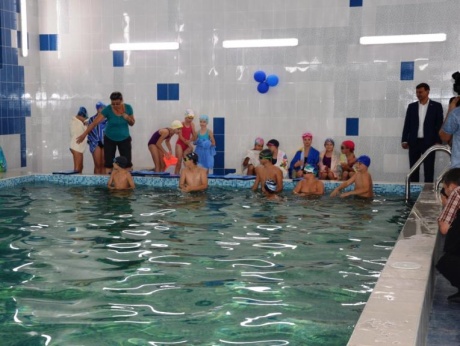 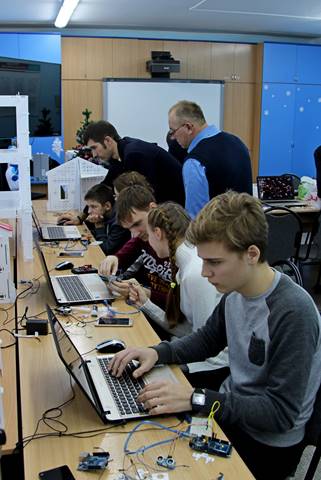 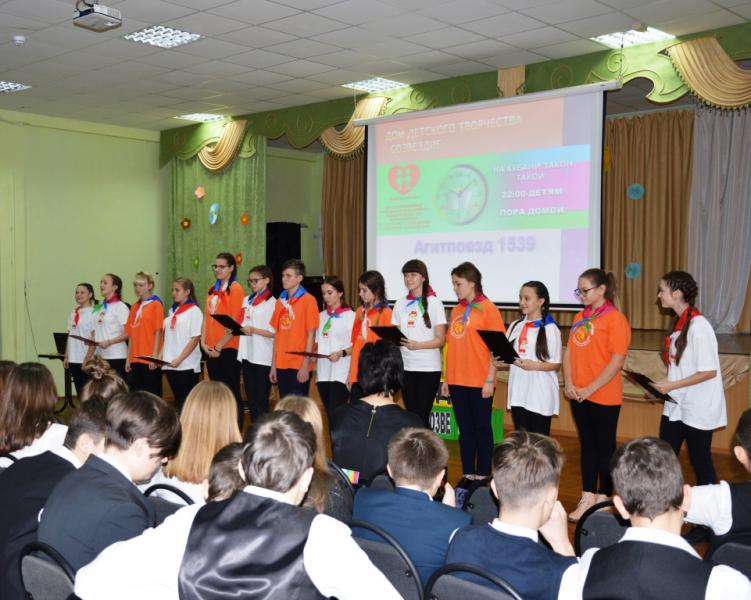 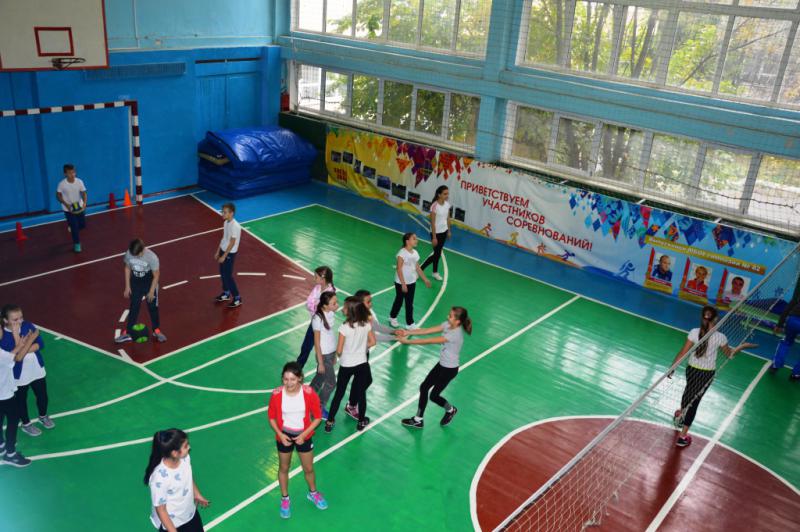 МБОУ МО г. Краснодар гимназия № 82. Краснодар,
 ул. им. 30-й Иркутской дивизии, д. 1Тел/Факс 8-(861) 232-61-36, Тел/Факс 8-(861) 232-85-50;E-mail: school82@kubannet.ru; сайт: http://school82.centerstart.ru ДОБРО ПОЖАЛОВАТЬ!Министерство образования, науки и молодежной политикиКраснодарского края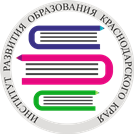 Государственноебюджетное учреждениедополнительного профессионального образования «Институт развития образования» Краснодарского краяМуниципальное бюджетное общеобразовательное учреждение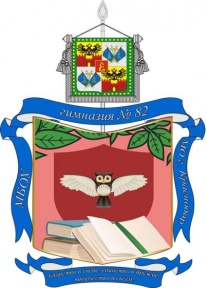 муниципального образования город Краснодаргимназия №82г. Краснодар  2018 годТЕМА: «Управление введением ФГОС СОО»ПРОГРАММА СЕМИНАРА:Приветственное слово Т.Г. Навазовой  (проректор по научной и исследовательской деятельности ГБОУ ИРО Краснодарского края, к.п.н., член учебно-методического объединения в системе общего образования Краснодарского края).  «Модель  внедрения федерального государственного образовательного стандарта среднего общего образования   на основе развития сетевого взаимодействия»  Директор МБОУ МО г. Краснодар А.Ф. Скитева«Сетевое взаимодействие в условиях реализации ФГОС СОО»  заместитель директора по инновационной работе МБОУ гимназия № .Ф. КокораОбсуждение вопросов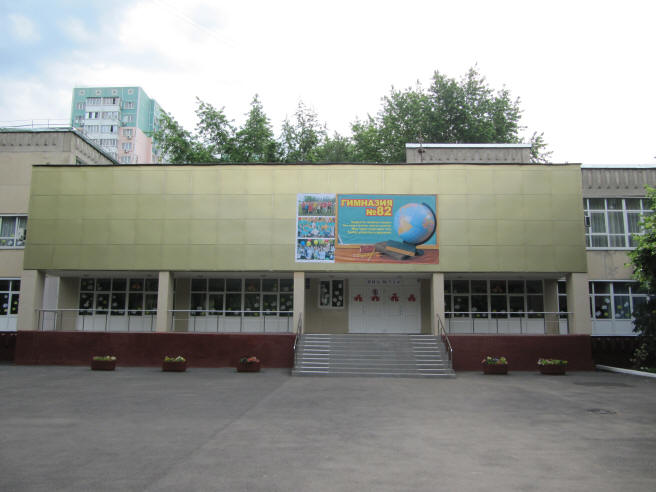 Завтра начинается сегодня!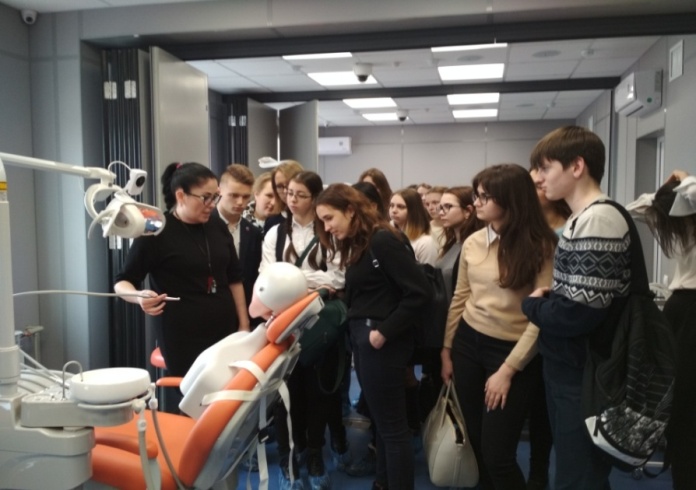 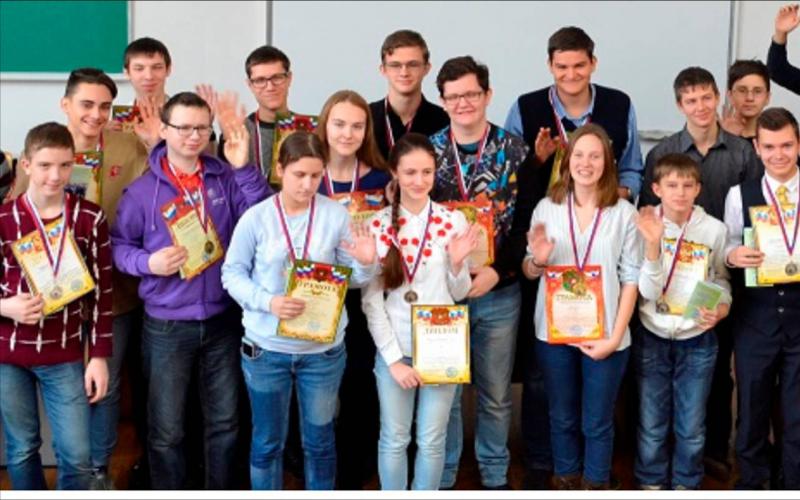 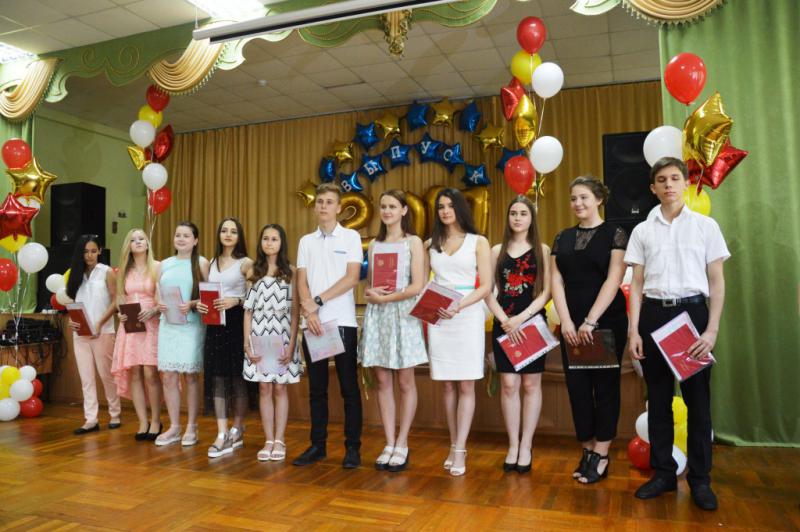 